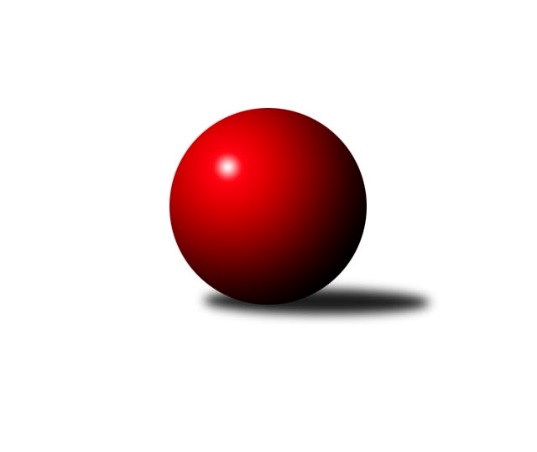 Č.19Ročník 2021/2022	12.3.2022Nejlepšího výkonu v tomto kole: 3391 dosáhlo družstvo: TJ Sokol Chvalíkovice3. KLM C 2021/2022Výsledky 19. kolaSouhrnný přehled výsledků:TJ Opava 	- TJ Odry 	6:2	3346:3292	14.0:10.0	12.3.KK Zábřeh B	- TJ Tatran Litovel 	5:3	3106:3079	10.5:13.5	12.3.TJ Horní Benešov ˝B˝	- TJ Sokol Bohumín 	7:1	3304:3161	18.0:6.0	12.3.Sokol Přemyslovice 	- KK Jiskra Rýmařov 	7:1	3157:3102	14.0:10.0	12.3.TJ Spartak Přerov ˝B˝	- TJ Prostějov 	5:3	3244:3243	10.0:14.0	12.3.TJ Sokol Chvalíkovice	- TJ Unie Hlubina	6:2	3391:3252	14.0:10.0	12.3.KK Zábřeh B	- TJ Prostějov 	5:3	3280:3274	11.0:13.0	10.3.Tabulka družstev:	1.	TJ Sokol Chvalíkovice	18	13	1	4	94.0 : 50.0 	241.0 : 191.0 	 3303	27	2.	TJ Unie Hlubina	19	13	0	6	91.0 : 61.0 	249.5 : 206.5 	 3283	26	3.	Sokol Přemyslovice	18	11	1	6	85.0 : 59.0 	227.0 : 205.0 	 3224	23	4.	TJ Spartak Přerov ˝B˝	19	11	0	8	76.5 : 75.5 	217.0 : 239.0 	 3167	22	5.	KK Jiskra Rýmařov	18	10	1	7	84.5 : 59.5 	243.0 : 189.0 	 3204	21	6.	TJ Opava	19	10	1	8	83.0 : 69.0 	238.0 : 218.0 	 3261	21	7.	TJ Odry	19	10	0	9	80.0 : 72.0 	236.5 : 219.5 	 3237	20	8.	TJ Sokol Bohumín	19	8	0	11	66.5 : 85.5 	208.0 : 248.0 	 3137	16	9.	KK Zábřeh B	18	6	1	11	61.0 : 83.0 	216.5 : 215.5 	 3204	13	10.	TJ Prostějov	18	6	0	12	63.5 : 80.5 	212.0 : 220.0 	 3217	12	11.	TJ Tatran Litovel	18	5	1	12	52.0 : 92.0 	180.0 : 252.0 	 3143	11	12.	TJ Horní Benešov ˝B˝	19	5	0	14	51.0 : 101.0 	195.5 : 260.5 	 3175	10Podrobné výsledky kola:	 TJ Opava 	3346	6:2	3292	TJ Odry 	Michal Blažek	147 	 137 	 137 	138	559 	 1:3 	 597 	 172	148 	 135	142	Marek Frydrych	Petr Bracek	154 	 139 	 138 	127	558 	 2:2 	 521 	 106	140 	 130	145	Daniel Ševčík st.	Luděk Slanina	143 	 149 	 140 	130	562 	 3:1 	 524 	 128	122 	 153	121	Petr Dvorský	Maciej Basista	171 	 143 	 135 	120	569 	 3:1 	 551 	 137	136 	 126	152	Martin Pavič	Tomáš Valíček	161 	 138 	 142 	131	572 	 3:1 	 545 	 151	140 	 133	121	Michal Pavič	Milan Jahn	149 	 127 	 136 	114	526 	 2:2 	 554 	 136	120 	 169	129	Karel Chlevišťanrozhodčí: Stanislav KřížNejlepší výkon utkání: 597 - Marek Frydrych	 KK Zábřeh B	3106	5:3	3079	TJ Tatran Litovel 	Tomáš Pěnička	121 	 129 	 112 	104	466 	 0:4 	 502 	 122	134 	 120	126	Petr Axmann	Jiří Flídr	126 	 118 	 140 	123	507 	 2.5:1.5 	 490 	 118	118 	 117	137	Miroslav Talášek *1	Lukáš Horňák	136 	 157 	 132 	153	578 	 3:1 	 504 	 128	124 	 140	112	Jiří Fiala	Zdeněk Švub *2	112 	 117 	 138 	112	479 	 2:2 	 524 	 148	111 	 123	142	Jiří Čamek	Jan Körner	114 	 121 	 139 	142	516 	 1:3 	 541 	 131	133 	 132	145	Kamil Axmann	Jiří Michálek	146 	 146 	 136 	132	560 	 2:2 	 518 	 125	119 	 140	134	David Čulík *3rozhodčí: Soňa Keprtovástřídání: *1 od 55. hodu Miroslav Sigmund, *2 od 55. hodu Martin Flídr, *3 od 61. hodu František BalekaNejlepší výkon utkání: 578 - Lukáš Horňák	 TJ Horní Benešov ˝B˝	3304	7:1	3161	TJ Sokol Bohumín 	Josef Matušek	145 	 139 	 128 	128	540 	 3:1 	 509 	 132	129 	 132	116	Jan Zaškolný	Jan Janák	140 	 127 	 121 	145	533 	 3:1 	 519 	 123	147 	 118	131	Aleš Kohutek	Petr Dankovič	126 	 140 	 140 	144	550 	 3:1 	 525 	 152	130 	 117	126	Stanislav Sliwka	Luděk Zeman	139 	 145 	 167 	142	593 	 4:0 	 528 	 136	131 	 129	132	Petr Kuttler	Petr Rak	129 	 140 	 127 	133	529 	 2:2 	 534 	 124	150 	 136	124	Roman Honl	Michal Klich	133 	 143 	 132 	151	559 	 3:1 	 546 	 132	148 	 117	149	Karol Nitkarozhodčí: Michael DostálNejlepší výkon utkání: 593 - Luděk Zeman	 Sokol Přemyslovice 	3157	7:1	3102	KK Jiskra Rýmařov 	Lukáš Vybíral	128 	 125 	 122 	142	517 	 1:3 	 534 	 134	133 	 148	119	Petr Chlachula	Eduard Tomek	140 	 111 	 137 	140	528 	 2:2 	 515 	 134	113 	 126	142	Antonín Sochor	Ivan Říha	131 	 138 	 127 	124	520 	 3:1 	 489 	 128	124 	 128	109	Petr Charník	Marek Kankovský	136 	 146 	 130 	120	532 	 2:2 	 527 	 142	124 	 128	133	Ladislav Stárek	Jiří Šoupal	115 	 144 	 142 	131	532 	 3:1 	 529 	 135	141 	 128	125	Ladislav Janáč	Jan Sedláček	127 	 125 	 154 	122	528 	 3:1 	 508 	 126	124 	 130	128	Jaroslav Tezzelerozhodčí: Jiří KankovskýNejlepší výkon utkání: 534 - Petr Chlachula	 TJ Spartak Přerov ˝B˝	3244	5:3	3243	TJ Prostějov 	Michal Loučka	128 	 140 	 132 	116	516 	 0:4 	 593 	 148	153 	 140	152	Jan Pernica	Milan Kanda	139 	 145 	 116 	146	546 	 2:2 	 522 	 121	114 	 134	153	Aleš Čapka *1	Martin Holas *2	119 	 135 	 131 	135	520 	 1:3 	 530 	 123	129 	 136	142	Max Trunečka	Vojtěch Venclík	129 	 140 	 131 	130	530 	 2:2 	 523 	 141	130 	 114	138	Miroslav Znojil	Jiří Kohoutek *3	133 	 143 	 108 	149	533 	 2:2 	 557 	 151	128 	 143	135	Václav Kovařík	Vladimír Mánek	150 	 139 	 158 	152	599 	 3:1 	 518 	 111	144 	 119	144	Roman Rolencrozhodčí: Jiří Divila, Vladimír Sedláčekstřídání: *1 od 61. hodu Karel Zubalík, *2 od 61. hodu Zdeněk Macháček, *3 od 77. hodu David JanušíkNejlepší výkon utkání: 599 - Vladimír Mánek	 TJ Sokol Chvalíkovice	3391	6:2	3252	TJ Unie Hlubina	Radek Hendrych	134 	 142 	 144 	145	565 	 1:3 	 566 	 136	130 	 151	149	Martin Marek	Jonas Mückstein	143 	 112 	 128 	126	509 	 0:4 	 552 	 151	135 	 130	136	Jan Žídek	Otto Mückstein	160 	 145 	 131 	127	563 	 4:0 	 512 	 142	125 	 119	126	Petr Basta	Jiří Staněk	138 	 144 	 148 	137	567 	 3:1 	 531 	 139	131 	 136	125	Pavel Marek	Josef Hendrych	163 	 131 	 169 	149	612 	 3:1 	 535 	 145	136 	 119	135	Michal Zatyko	David Hendrych	135 	 140 	 149 	151	575 	 3:1 	 556 	 144	138 	 148	126	Přemysl Žáčekrozhodčí: Stanislav KřížNejlepší výkon utkání: 612 - Josef Hendrych	 KK Zábřeh B	3280	5:3	3274	TJ Prostějov 	Tomáš Pěnička	110 	 126 	 132 	139	507 	 0:4 	 562 	 134	149 	 139	140	Bronislav Diviš	Zdeněk Švub	138 	 138 	 140 	142	558 	 1:3 	 590 	 143	165 	 136	146	Jan Pernica	Lukáš Horňák	133 	 141 	 148 	132	554 	 3:1 	 520 	 134	125 	 143	118	Karel Zubalík	Martin Flídr	129 	 144 	 118 	113	504 	 1:3 	 526 	 143	120 	 136	127	Roman Rolenc	Jan Körner	158 	 138 	 134 	134	564 	 3:1 	 543 	 152	132 	 119	140	Max Trunečka	Jiří Michálek	133 	 144 	 172 	144	593 	 3:1 	 533 	 140	129 	 124	140	Miroslav Znojilrozhodčí: Soňa KeprtováNejlepší výkon utkání: 593 - Jiří MichálekPořadí jednotlivců:	jméno hráče	družstvo	celkem	plné	dorážka	chyby	poměr kuž.	Maximum	1.	Marek Frydrych 	TJ Odry 	589.28	383.7	205.6	2.6	9/9	(633)	2.	Martin Marek 	TJ Unie Hlubina	561.65	371.1	190.5	3.8	9/9	(601)	3.	Jiří Staněk 	TJ Sokol Chvalíkovice	560.89	373.2	187.7	4.4	6/7	(630)	4.	Petr Bracek 	TJ Opava 	560.21	371.0	189.2	3.8	9/9	(625)	5.	Aleš Staněk 	TJ Sokol Chvalíkovice	560.06	377.4	182.7	3.6	6/7	(620)	6.	Jan Žídek 	TJ Unie Hlubina	559.32	370.0	189.3	3.4	9/9	(605)	7.	David Hendrych 	TJ Sokol Chvalíkovice	558.91	368.8	190.1	3.4	7/7	(616)	8.	Radek Grulich 	Sokol Přemyslovice 	558.49	371.1	187.3	2.7	7/8	(586)	9.	Josef Hendrych 	TJ Sokol Chvalíkovice	555.95	368.3	187.7	4.4	7/7	(612)	10.	Antonín Sochor 	KK Jiskra Rýmařov 	555.84	369.1	186.7	4.2	10/10	(621)	11.	Přemysl Žáček 	TJ Unie Hlubina	554.51	375.1	179.4	5.3	9/9	(604)	12.	Jan Pernica 	TJ Prostějov 	554.34	364.5	189.9	2.7	9/9	(597)	13.	Maciej Basista 	TJ Opava 	550.15	369.1	181.1	6.1	8/9	(576)	14.	Jiří Michálek 	KK Zábřeh B	549.18	376.1	173.1	4.5	7/8	(593)	15.	Tomáš Fraus 	Sokol Přemyslovice 	547.52	370.4	177.1	5.1	6/8	(585)	16.	Radek Hendrych 	TJ Sokol Chvalíkovice	546.98	369.9	177.1	4.6	6/7	(625)	17.	Eduard Tomek 	Sokol Přemyslovice 	545.98	368.8	177.2	6.9	8/8	(598)	18.	Ivan Říha 	Sokol Přemyslovice 	545.84	365.6	180.2	6.1	8/8	(593)	19.	Michal Pavič 	TJ Odry 	545.79	360.5	185.3	3.6	9/9	(595)	20.	Kamil Axmann 	TJ Tatran Litovel 	544.61	367.1	177.5	4.9	8/9	(569)	21.	Michal Zatyko 	TJ Unie Hlubina	542.65	362.9	179.7	5.5	9/9	(603)	22.	Bohuslav Čuba 	TJ Horní Benešov ˝B˝	542.17	363.9	178.2	4.1	6/8	(609)	23.	Jan Körner 	KK Zábřeh B	540.54	363.7	176.9	5.3	6/8	(591)	24.	Jiří Čamek 	TJ Tatran Litovel 	540.34	375.4	164.9	6.8	8/9	(557)	25.	Bronislav Diviš 	TJ Prostějov 	539.94	363.3	176.7	5.9	8/9	(599)	26.	Vladimír Mánek 	TJ Spartak Přerov ˝B˝	539.75	368.1	171.6	6.2	6/8	(617)	27.	Karel Chlevišťan 	TJ Odry 	539.46	363.0	176.5	5.3	9/9	(599)	28.	Max Trunečka 	TJ Prostějov 	538.99	370.4	168.6	7.5	7/9	(573)	29.	Michal Blažek 	TJ Opava 	538.44	365.1	173.4	6.1	8/9	(623)	30.	Tomáš Rechtoris 	TJ Unie Hlubina	537.28	367.6	169.7	5.6	6/9	(574)	31.	Michal Davidík 	KK Jiskra Rýmařov 	536.63	364.1	172.5	5.4	8/10	(575)	32.	Milan Jahn 	TJ Opava 	536.52	359.2	177.3	5.4	9/9	(575)	33.	Luděk Zeman 	TJ Horní Benešov ˝B˝	536.21	354.2	182.0	6.9	8/8	(609)	34.	Petr Chlachula 	KK Jiskra Rýmařov 	535.73	365.6	170.2	6.6	8/10	(591)	35.	Jaroslav Tezzele 	KK Jiskra Rýmařov 	535.34	362.8	172.5	4.0	10/10	(591)	36.	Luděk Slanina 	TJ Opava 	535.22	359.5	175.7	5.3	9/9	(583)	37.	Ladislav Janáč 	KK Jiskra Rýmařov 	534.95	370.2	164.8	6.2	8/10	(615)	38.	Roman Honl 	TJ Sokol Bohumín 	534.41	360.3	174.1	6.0	9/10	(593)	39.	Karel Zubalík 	TJ Prostějov 	533.52	362.6	171.0	5.4	7/9	(595)	40.	Jan Sedláček 	Sokol Přemyslovice 	533.43	366.6	166.8	6.9	6/8	(593)	41.	Miroslav Znojil 	TJ Prostějov 	532.40	359.1	173.3	6.2	9/9	(587)	42.	Pavel Marek 	TJ Unie Hlubina	532.40	360.9	171.5	7.3	6/9	(554)	43.	Karol Nitka 	TJ Sokol Bohumín 	532.01	358.8	173.2	5.3	10/10	(569)	44.	Petr Basta 	TJ Unie Hlubina	530.81	363.2	167.6	5.6	8/9	(558)	45.	Vojtěch Venclík 	TJ Spartak Přerov ˝B˝	530.33	358.1	172.2	5.1	8/8	(593)	46.	Zdeněk Macháček 	TJ Spartak Přerov ˝B˝	530.31	366.6	163.7	10.3	6/8	(579)	47.	Roman Rolenc 	TJ Prostějov 	530.00	365.4	164.6	6.1	6/9	(552)	48.	Milan Kanda 	TJ Spartak Přerov ˝B˝	527.92	359.1	168.8	7.3	8/8	(596)	49.	Martin Flídr 	KK Zábřeh B	527.88	358.9	169.0	7.5	8/8	(593)	50.	Jonas Mückstein 	TJ Sokol Chvalíkovice	526.83	357.9	168.9	8.7	5/7	(545)	51.	Martin Pavič 	TJ Odry 	526.14	358.4	167.7	5.7	9/9	(579)	52.	František Baleka 	TJ Tatran Litovel 	526.08	354.7	171.4	6.0	6/9	(561)	53.	Tomáš Valíček 	TJ Opava 	525.69	364.8	160.9	7.5	6/9	(589)	54.	David Čulík 	TJ Tatran Litovel 	525.03	365.6	159.4	8.6	6/9	(555)	55.	Aleš Čapka 	TJ Prostějov 	524.99	354.1	170.9	7.2	6/9	(568)	56.	Michal Loučka 	TJ Spartak Přerov ˝B˝	524.32	360.2	164.1	7.4	7/8	(593)	57.	Petr Dvorský 	TJ Odry 	523.75	356.7	167.1	6.5	9/9	(576)	58.	Petr Dankovič 	TJ Horní Benešov ˝B˝	523.75	356.0	167.8	6.8	6/8	(547)	59.	Jiří Flídr 	KK Zábřeh B	523.08	357.0	166.1	5.4	6/8	(557)	60.	Stanislav Sliwka 	TJ Sokol Bohumín 	522.88	358.5	164.4	6.3	10/10	(577)	61.	Fridrich Péli 	KK Zábřeh B	521.62	354.5	167.1	6.6	7/8	(572)	62.	Miroslav Talášek 	TJ Tatran Litovel 	520.15	358.3	161.9	8.3	6/9	(547)	63.	Jiří Šoupal 	Sokol Přemyslovice 	520.02	356.1	164.0	5.3	6/8	(558)	64.	Petr Axmann 	TJ Tatran Litovel 	519.89	366.4	153.5	7.9	7/9	(555)	65.	Jiří Fiala 	TJ Tatran Litovel 	518.81	358.3	160.5	8.1	7/9	(569)	66.	Jan Fadrný 	TJ Horní Benešov ˝B˝	517.27	354.0	163.3	8.3	6/8	(553)	67.	Miroslav Sigmund 	TJ Tatran Litovel 	515.27	356.4	158.8	9.0	7/9	(564)	68.	Jaroslav Klus 	TJ Sokol Bohumín 	512.12	352.4	159.8	8.2	9/10	(557)	69.	Daniel Ševčík  st.	TJ Odry 	512.03	355.7	156.3	10.1	9/9	(561)	70.	Jan Zaškolný 	TJ Sokol Bohumín 	508.48	344.7	163.8	9.5	10/10	(571)		Petr Wolf 	TJ Opava 	573.63	385.1	188.5	3.1	4/9	(602)		Josef Pilatík 	KK Jiskra Rýmařov 	567.00	366.0	201.0	7.0	1/10	(567)		Lukáš Horňák 	KK Zábřeh B	559.73	363.4	196.4	3.1	5/8	(585)		Zdeněk Švub 	KK Zábřeh B	558.00	355.0	203.0	1.0	1/8	(558)		Václav Kovařík 	TJ Prostějov 	555.70	373.4	182.3	7.8	5/9	(613)		Vladislav Pečinka 	TJ Horní Benešov ˝B˝	555.08	376.8	178.3	4.6	4/8	(584)		Otto Mückstein 	TJ Sokol Chvalíkovice	552.22	355.6	196.7	5.1	3/7	(591)		Jan Sochor 	KK Jiskra Rýmařov 	550.96	367.1	183.9	4.4	5/10	(582)		Michal Klich 	TJ Horní Benešov ˝B˝	546.75	375.8	171.0	5.3	2/8	(559)		Ladislav Stárek 	KK Jiskra Rýmařov 	546.64	365.4	181.2	3.4	5/10	(588)		Tomáš Pěnička 	KK Zábřeh B	545.10	364.2	180.9	6.7	5/8	(589)		Ondřej Gajdičiar 	TJ Odry 	545.00	376.0	169.0	7.0	2/9	(573)		Petr Kuttler 	TJ Sokol Bohumín 	544.71	369.0	175.8	4.7	6/10	(567)		Lukáš Modlitba 	TJ Sokol Bohumín 	543.63	360.9	182.7	5.6	2/10	(568)		Miloslav Petrů 	TJ Horní Benešov ˝B˝	541.00	375.0	166.0	8.0	1/8	(541)		Petr Rak 	TJ Horní Benešov ˝B˝	540.06	367.6	172.4	4.3	4/8	(553)		Zdeněk Smrža 	TJ Horní Benešov ˝B˝	539.50	379.3	160.3	10.5	2/8	(567)		Denis Vítek 	TJ Sokol Chvalíkovice	537.00	364.0	173.0	10.0	1/7	(537)		Stanislav Beňa  st.	TJ Spartak Přerov ˝B˝	536.00	378.0	158.0	11.0	1/8	(536)		Jozef Kuzma 	TJ Sokol Bohumín 	532.50	385.0	147.5	11.5	2/10	(553)		Josef Matušek 	TJ Horní Benešov ˝B˝	532.38	359.0	173.4	5.5	5/8	(581)		Vladimír Valenta 	TJ Sokol Chvalíkovice	532.33	363.0	169.3	6.3	3/7	(553)		Michal Blažek 	TJ Horní Benešov ˝B˝	531.75	363.8	168.0	11.9	2/8	(564)		Svatopluk Kříž 	TJ Opava 	531.67	360.6	171.1	5.7	3/9	(563)		Martin Rédr 	TJ Spartak Přerov ˝B˝	531.33	353.2	178.2	6.4	4/8	(565)		Vojtěch Rozkopal 	TJ Odry 	531.00	366.0	165.0	6.0	1/9	(546)		Martin Holas 	TJ Spartak Přerov ˝B˝	531.00	368.7	162.3	7.6	5/8	(585)		Jiří Srovnal 	KK Zábřeh B	526.00	358.5	167.5	8.5	2/8	(548)		Dalibor Hamrozy 	TJ Sokol Bohumín 	524.50	348.0	176.5	7.0	2/10	(536)		Martin Vitásek 	KK Zábřeh B	522.33	352.7	169.7	10.8	3/8	(549)		Petr Dankovič 	TJ Horní Benešov ˝B˝	518.38	352.1	166.3	9.4	4/8	(550)		Lukáš Vybíral 	Sokol Přemyslovice 	517.00	348.0	169.0	4.0	1/8	(517)		Michal Kolář 	Sokol Přemyslovice 	516.67	349.9	166.8	8.4	3/8	(527)		Aleš Kohutek 	TJ Sokol Bohumín 	516.33	356.0	160.3	8.0	3/10	(524)		Martin Koraba 	TJ Horní Benešov ˝B˝	516.00	354.0	162.0	7.0	1/8	(516)		Libor Krajčí 	TJ Sokol Bohumín 	515.00	343.0	172.0	11.0	1/10	(515)		Martin Vološčuk 	KK Zábřeh B	515.00	353.0	162.0	8.0	1/8	(515)		Jiří Kohoutek 	TJ Spartak Přerov ˝B˝	514.75	364.5	150.3	14.0	4/8	(531)		Robert Kučerka 	TJ Horní Benešov ˝B˝	514.33	355.3	159.0	8.3	2/8	(564)		Petr Chodura 	TJ Unie Hlubina	514.00	351.0	163.0	10.0	1/9	(522)		Miroslav Štěpán 	KK Zábřeh B	514.00	357.6	156.4	9.8	5/8	(548)		Jiří Polášek 	KK Jiskra Rýmařov 	512.56	357.9	154.7	9.8	3/10	(568)		David Janušík 	TJ Spartak Přerov ˝B˝	511.65	359.7	152.0	9.2	4/8	(551)		Martin Švrčina 	TJ Horní Benešov ˝B˝	511.50	360.0	151.5	10.5	2/8	(522)		Jan Janák 	TJ Horní Benešov ˝B˝	510.67	356.0	154.7	10.6	3/8	(533)		Ondřej Holas 	TJ Spartak Přerov ˝B˝	510.50	356.5	154.0	9.0	1/8	(517)		Marek Kankovský 	Sokol Přemyslovice 	509.75	359.3	150.5	11.5	4/8	(537)		René Světlík 	TJ Sokol Bohumín 	509.00	345.0	164.0	11.0	1/10	(509)		Martin Macas 	TJ Tatran Litovel 	509.00	353.0	156.0	3.0	1/9	(509)		Václav Kovařík 	TJ Prostějov 	508.50	367.5	141.0	9.5	2/9	(545)		Petr Charník 	KK Jiskra Rýmařov 	485.50	346.5	139.0	5.5	2/10	(489)		Štefan Dendis 	TJ Sokol Bohumín 	466.00	324.0	142.0	8.0	1/10	(466)		Jaroslav Heblák 	KK Jiskra Rýmařov 	463.33	336.0	127.3	18.7	3/10	(478)		Pavel Hampl 	TJ Tatran Litovel 	429.50	313.5	116.0	18.5	2/9	(435)Sportovně technické informace:Starty náhradníků:registrační číslo	jméno a příjmení 	datum startu 	družstvo	číslo startu19448	Petr Kuttler	12.03.2022	TJ Sokol Bohumín 	4x21650	Lukáš Vybíral	12.03.2022	Sokol Přemyslovice 	1x14992	Petr Dankovič	12.03.2022	TJ Horní Benešov ˝B˝	2x7398	Petr Rak	12.03.2022	TJ Horní Benešov ˝B˝	4x9497	Petr Charník	12.03.2022	KK Jiskra Rýmařov 	2x
Hráči dopsaní na soupisku:registrační číslo	jméno a příjmení 	datum startu 	družstvo	6531	Zdeněk Švub	12.03.2022	KK Zábřeh B	Program dalšího kola:20. kolo19.3.2022	so	10:00	TJ Tatran Litovel  - TJ Horní Benešov ˝B˝	19.3.2022	so	12:00	TJ Prostějov  - KK Zábřeh B	19.3.2022	so	13:00	TJ Odry  - TJ Spartak Přerov ˝B˝	19.3.2022	so	13:30	TJ Sokol Bohumín  - Sokol Přemyslovice 	19.3.2022	so	14:00	KK Jiskra Rýmařov  - TJ Sokol Chvalíkovice	19.3.2022	so	15:30	TJ Unie Hlubina - TJ Opava 	Nejlepší šestka kola - absolutněNejlepší šestka kola - absolutněNejlepší šestka kola - absolutněNejlepší šestka kola - absolutněNejlepší šestka kola - dle průměru kuželenNejlepší šestka kola - dle průměru kuželenNejlepší šestka kola - dle průměru kuželenNejlepší šestka kola - dle průměru kuželenNejlepší šestka kola - dle průměru kuželenPočetJménoNázev týmuVýkonPočetJménoNázev týmuPrůměr (%)Výkon4xJosef HendrychChvalíkovice6124xJosef HendrychChvalíkovice111.66123xVladimír MánekSp.Přerov B5993xVladimír MánekSp.Přerov B110.7359912xMarek FrydrychOdry5975xJan PernicaProstějov109.625932xLuděk ZemanHor.Beneš.B5932xLuděk ZemanHor.Beneš.B109.425935xJan PernicaProstějov5931xLukáš HorňákZábřeh B109.235782xLukáš HorňákZábřeh B57813xMarek FrydrychOdry108.87597